Do wszystkich zainteresowanychDotyczy postępowania prowadzonego w trybie podstawowym nr ZP-4/2021 pn. „Budowa kładki przez rzekę Utratę w ramach zadania inwestycyjnego pn.:„Rozbudowa odcinka drogi powiatowej nr 4132W ul. Niepokalanowskiej wraz z budową ronda na skrzyżowaniu z drogą powiatową nr 4131W i kładką przez rzekę Utratę w m. Podkampinos, gm. Kampinos" w ramach Wieloletniego Programu Budowy i Przebudowy Obiektów Inżynierskich Zlokalizowanych w Pasach Drogowych Dróg Powiatowych Etap 2”Zamawiający informuje, że w dniu 29.05.2021 od wykonawcy wpłynął wniosek o wyjaśnienie treści SWZ. Działając na podstawie art. 284 ust. 2 ustawy Prawo zamówień publicznych (Dz. U. z 2019 r. poz. 2019 ze zm.) zamawiający udziela odpowiedzi:W celu prawidłowej wyceny w/w zadania prosimy o zamieszczenie dokumentacji projektowej – Projektu Budowlanego wraz ze wszystkimi uzgodnieniami decyzjami oraz PnB lub decyzją ZRID.Dla poprawnego i kompletnego przygotowania oferty prosimy o prosimy o zamieszczenie dokumentacji projektowej – Projektu Wykonawczego części opisowej, specyfikacji technicznych oraz części rysunkowej:Rysunków gabarytowe ław fundamentowych, podpór, ustroju nośnego, płyt przejściowych oraz elementów wyposażenia;Rysunków zbrojenia ław fundamentowych, podpór, ustroju nośnego, płyt przejściowych oraz elementów wyposażenia;Rysunków prefabrykowanych pali żelbetowych;Rysunków konstrukcji stalowej ustroju nośnego;Rysunków balustrad, desek gzymsowych, schodów dla obsługi Szczegółów umocnień skarp i stożków,Profili niwelety kładki oraz cieku;Przekrojów na dojściach do kładki,Szczegółów elementów odwodnienia oraz dylatacji,Dla poprawnego i kompletnego przygotowania oferty prosimy o prosimy o zamieszczenie przedmiarów robót i kosztorysów ofertowych w wersji edytowalnej.Prosimy o zamieszczenie dokumentacji geologiczo-inżynierskiej, oraz pozwolenia wodnoprawnego i decyzji środowiskowej.Odpowiedzi:Ad. 1, 2 i 4Dokumentacja projektowa, specyfikacje techniczne, stosowne uzgodnienia, decyzje oraz badania geotechniczne są umieszczone na stronie Zamawiającego w pliku o nazwie: 0004_2021_opis_przedmiotu_zamowienia.docx, gdzie należy otworzyć udostępniony link. Zamieszczone.Przedmiotowe materiały stanowią wystarczające informacje do sporządzenia oferty.Ad.3Zamawiający przekazuje edytowalną wersję kosztorysu ofertowego. W załączeniu plik o nazwie: 0004_2021_Kładka Kampinos KOfert.xlsPlik został również opublikowany na stronie prowadzonego postęowania.e-mail: sekretariat@zdp.pwz.ple-mail: sekretariat@zdp.pwz.plwww.zdp.pwz.plwww.zdp.pwz.pl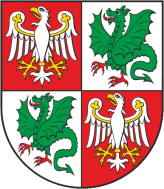 Zarząd Dróg Powiatowych                                                                                           05-850 Ożarów Mazowiecki, ul. Poznańska 300Zarząd Dróg Powiatowych                                                                                           05-850 Ożarów Mazowiecki, ul. Poznańska 300Zarząd Dróg Powiatowych                                                                                           05-850 Ożarów Mazowiecki, ul. Poznańska 300Zarząd Dróg Powiatowych                                                                                           05-850 Ożarów Mazowiecki, ul. Poznańska 300Tel./Fax    (+22) 722-13-80           Tel..            (+22) 722-11-81REGON 014900974NIP 527-218-53-41Konto nr 57 1240 6973 1111 0010 8712 9374Bank Pekao S.A.Konto nr 57 1240 6973 1111 0010 8712 9374Bank Pekao S.A.Wasz znak:Nasz znak:                                      Nr pisma:ZP-4/2021Data:08.06.2021 r.